Arbeitsblatt - Winkel messenArbeitsauftrag Messt die unterschiedlichen Winkel  und tragt sie auf dem Blatt ein. 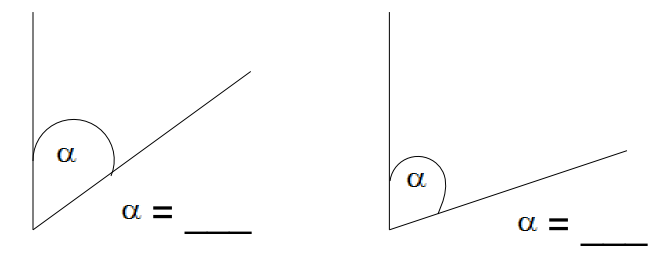 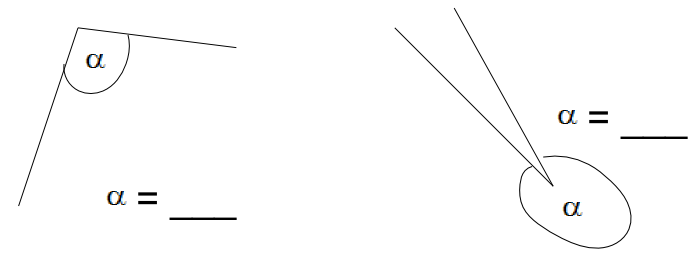 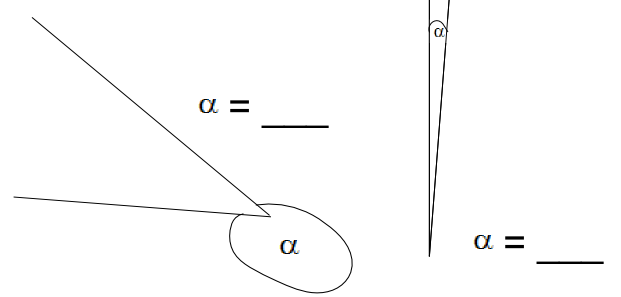 